Dr. Song-Iuan LiawDepartment of Life Sciences, National Chung-Hsing University, 145 Xingda Road, 402 Taichung, Taiwan, Fax:+ 886-4-22874740, E-mail: siliaw@mail.nchu.edu.twMarch 22, 2022Dear Dr. Liaw,Please find attached your last proof JPOP1594 (Wei-Hsin Hu, Shu-Fen Tsai, and Song-Iuan Liaw. Cryopreservation of sweet potato using vitrification technique: effects of the vitrification procedure and sucrose pretreatments). We would kindly ask and inform you for the following:Please check the proof carefully and send us your last suggestions and recommendations for its improvement.Please confirm that the proof is ready to be printed after the above mentioned additions and correction and permit us to print it. Please do it AS SOON AS POSSIBLE to the following e-mail: ivilievltu@yahoo.comThe corresponding author of your publication will receive free of charge electronic offprint (pdf file) and one printed copy of the issue, containing your publication.Your article is 8 pages and the publishing fee is 240 USD.After your reply we will send you invoice.Also, please print, sign, and send us BY AIRMAIL the “CONSENT TO PUBLISH AND TRANSFER COPYRIGHT”. You have received it by automatic e-mail immediately after the submission of your manuscript i.e. on December 9, 2021.After your reply to the above mentioned we will send you an invoice.With best regardsJournal POPEditorial Office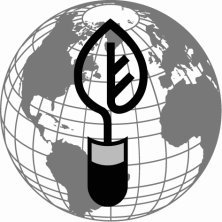 PROPAGATION OF ORNAMENTAL PLANTSEditorial Office, University of Forestry, 10 Kliment Ohridski blvd.,1797 Sofia, Bulgaria, Fax: (++ 359 2) 862 28 30, e-mail: ivilievltu@yahoo.comwww.journal-pop.org